Agenda Request Form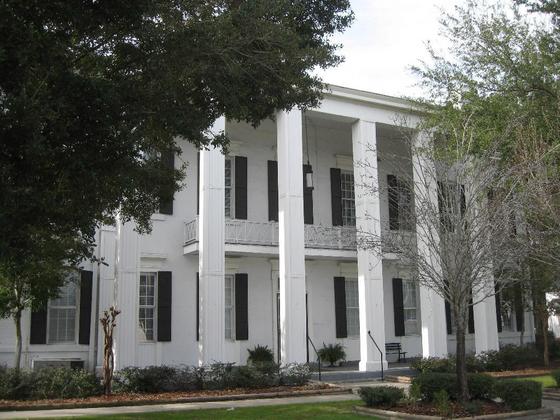 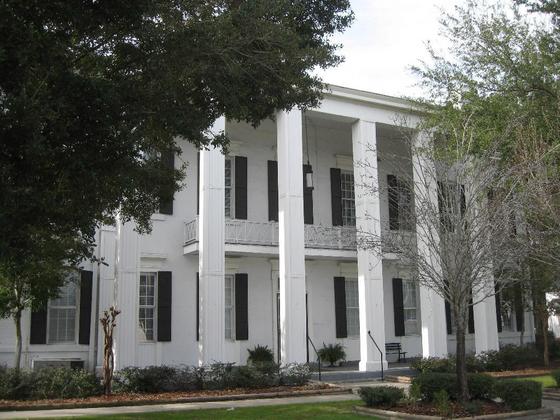 All items requiring action by the Commissioners must first be presented at a work session and must be submitted at least seven business days in advance of the requested meeting date.  The following information should be provided for each item.  All agenda requests must be reviewed and approved by the County Chairman.Date of Request:	____________________________________________________Submitted by:		____________________________________________________Contact Information:	____________________________________________________Item of Business: 	____________________________________________________			____________________________________________________			____________________________________________________For Meeting Date:	____________________________________________________Name of Speaker:	____________________________________________________Recommended Action:
Please attach any supporting documentation which you would like to present to the Board of Commissioners.